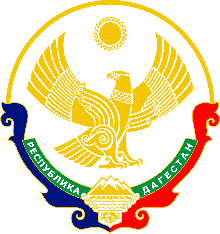 РЕСПУБЛИКА  ДАГЕСТАНМКУ «УПРАВЛЕНИЕ  ОБРАЗОВАНИЯМР «ДЕРБЕНТСКИЙ  РАЙОН»368600, РД, г. Дербент, ул. Буйнакского,10                                                         derbentruo@mail.ruУважаемые руководители!Направляем Вам методические рекомендации для проведения  родительских собраний, лекториев по вопросам  обеспечения  безопасности детей в Интернет-пространстве, недопущения вовлечения несовершеннолетних через социальные сети  в преступную деятельность.МКУ «Управление образования МР «Дербентский район»  обращает внимание, что, осуществляя деятельность по обеспечению  информационной  безопасности детей, важно привлекать к взаимодействию родительское сообщество. С родителями необходимо вести постоянную разъяснительную работу, так как без понимания родителями данной проблемы невозможно ее устранить силами только образовательной организации. Очень часто родители не понимают и недооценивают угрозы, которым подвергается школьник, находящийся в сети Интернет. В рекомендациях предлагается материал для проведений родительского собрания, родительского лектория, всеобуча по вопросам  безопасного использования интернет-пространства. Приложение к письму МЕТОДИЧЕСКИЕ РЕКОМЕНДАЦИИдля проведения  родительских собраний, лекториев по вопросам  обеспечения  безопасности детей в Интернет-пространстве, недопущения вовлечения несовершеннолетних через социальные сети  в преступную деятельностьИнтернет постепенно проникает в каждое учреждение,  общественную и образовательную организацию, в наши дома. Число пользователей Интернета в России стремительно растет и молодеет, доля молодежи и совсем юной аудитории среди пользователей Всемирной сети очень велика. Для многих из них, он становится информационной средой, без которой они не представляют себе жизнь. Вместе с тем, в Интернете содержатся огромные массивы информации, которая является запрещенной для детей, так как может нанести вред их физическому и психическому здоровью, духовному и нравственному развитию. Согласно ст. 5 Федерального Закона от 29.12.2010 № 436-ФЗ «О защите детей от информации, причиняющей вред их здоровью и развитию», к информации, запрещенной для распространения среди детей, относится информация: 1) побуждающая детей к совершению действий, представляющих угрозу их жизни и (или) здоровью, в том числе к причинению вреда своему здоровью, самоубийству;2) способная вызвать у детей желание употребить наркотические средства, психотропные и (или) одурманивающие вещества, табачные изделия, алкогольную и спиртосодержащую продукцию, пиво и напитки, изготавливаемые на его основе, принять участие в азартных играх, заниматься проституцией, бродяжничеством или попрошайничеством; 3) обосновывающая или оправдывающая допустимость насилия и (или) жестокости либо побуждающая осуществлять насильственные действия по отношению к людям или животным, за исключением случаев, предусмотренных настоящим Федеральным законом; 4) отрицающая семейные ценности и формирующая неуважение к родителям и (или) другим членам семьи; 5) оправдывающая противоправное поведение; 6) содержащаянецензурную брань; 7) содержащая информацию порнографического характера. Для защиты детей от опасностей в Интернете необходима активная позиция родителей. И, это не удивительно: ведь в Интернете можно найти информацию для реферата или доклада, послушать любимую мелодию, проверить свои знания в интернет конкурсах или on-line тестированиях, купить понравившуюся книгу или обсудить горячую тему на многочисленных форумах. Интернет может быть прекрасным и полезным средством для обучения, отдыха или общения с друзьями. Но – как и реальный мир – Сеть тоже может быть опасна: в ней появилась своя преступность, хулиганство, вредительство и прочие малоприятные явления. Виртуальность общения предоставляет людям с недобрыми намерениями дополнительные возможности причинить вред детям. В последнее время в Интернете появляется много материалов агрессивного и социально опасного содержания. 	Взрослым нужно помнить о существовании подобных угроз и уделять повышенное внимание вопросу обеспечения безопасности детей в Интернете. 	Правило 1. Установите вместе с детьми четкие правила посещения сайтов. Определите, какие сайты они могут посещать, какие – посещать нельзя. Объясните вашим детям, что такое расизм, фашизм, межнациональная и религиозная вражда. Несмотря на то, что некоторые подобные материалы можно заблокировать с помощью специальных программных фильтров, не стоит надеяться на то, что вам удастся отфильтровать все подобные сайты. Выберите сайты, которые можно посещать вашему ребенку, и заблокируйте доступ к неподходящим материалам. Настройте параметры безопасности вашего компьютера. 	Хорошей может стать идея разработать совместно с  детьми Соглашение по использованию сети Интернет. В  таком «семейном документе» вы можете описать права и обязанности каждого члена вашей семьи в сфере пользования Интернет-пространством.Правило 2. Помогите детям выбрать правильное регистрационное имя и пароль. Убедитесь в том, что они не содержат никакой личной информации. Правило 3. Объясните детям необходимость защиты их конфиденциальности в сети Интернет. Настаивайте на том, чтобы они никогда не выдавали своего адреса, номера телефона или другой личной информации; например, места учебы или любимого места для прогулки, а также пересылать интернет-знакомым свои фотографии.	Правило 4.Будьте в курсе, с кем контактирует в Интернете ваш ребенок, старайтесь регулярно проверять список контактов своих детей, чтобы убедиться, что они лично знают всех, с кем они общаются. Если ребенок интересуется контактами с людьми намного старше его, следует провести разъяснительную беседу.Правило 5. Не позволяйте вашему ребенку встречаться с онлайн-знакомыми без вашего разрешения или в отсутствии взрослого человека. Если ребенок желает встретиться с новым интернет-другом, следует настоять на сопровождении ребенка на эту встречу. Интересуйтесь тем, куда и с кем ходит ваш ребенок. Общение в Интернете может повлечь за собой коммуникационные риски, такие как незаконные контакты (например, груминг, кибербуллинг и др.). Даже если у большинства пользователей чат-систем (веб-чатов или IRC) добрые намерения, среди них могут быть и злоумышленники. В некоторых случаях они хотят обманом заставить детей выдать личные данные, такие как домашний адрес, телефон, пароли к персональным страницам в Интернете и др. В других случаях они могут оказаться преступниками в поисках жертвы. Специалисты используют специальный термин «груминг», обозначающий установление дружеских отношений с ребенком с целью вступления в сексуальный контакт. Знакомство чаще всего происходит в чате, на форуме или в социальной сети от имени ровесника ребенка. Общаясь лично («в привате»), злоумышленник входит в доверие к ребенку, пытается узнать личную информацию и договориться о встрече. Кибербуллинг— преследование сообщениями, содержащими оскорбления, агрессию, запугивание, хулиганство, социальное бойкотирование с помощью различных интернет-сервисов. Предупреждение кибербуллинга: объясните детям, что при общении в Интернете они должны бытьдружелюбными с другими пользователями, ни в коем случае не писать грубых слов – читать грубости также неприятно, как и слышать. Научите детей правильно реагировать на обидные слова или действия других пользователей. Объясните детям, что нельзя использовать Сеть для хулиганства, распространения сплетен или угроз. Старайтесь следить за тем, что ваш ребенок делает в Интернете, а также следите за его настроением после пользования Сетью. На что следует обращать внимание родителям, чтобы вовремя заметить, что ребенок стал жертвой кибербуллинга: 1) Беспокойное поведение. Даже самый замкнутый школьник будет переживать из-за происходящего и обязательно выдаст себя своим поведением. Депрессия и нежелание идти в школу – самые явные признаки того, что ребенок подвергается агрессии. 2) Неприязнь к Интернету. Если ребенок любил проводить время в Интернете и внезапно перестал это делать, следует выяснить причину. В редких случаях детям действительно надоедает проводить время в Сети. Однако в большинстве случаев внезапное нежелание пользоваться Интернетом связано с проблемами в виртуальном мире. 3) Нервозность при получении новых сообщений. Негативная реакция ребенка на звук электронного письма должна насторожить родителя. Если ребенок регулярно получает сообщения, которые расстраивают его, поговорите с ним и обсудите содержание этих сообщений. Правило 6. Научите детей уважать других в Интернете. Убедитесь, что они знают о том, что правила хорошего поведения действуют везде – даже в виртуальном мире. 	Правило 7. Настаивайте, чтобы дети уважали собственность других в Интернете. Объясните, что незаконное копирование и использование чужой работы – текста, музыки, компьютерных игр и других программ – является кражей. 	Правило 8. Обращайте внимание, сколько времени проводят ваши дети в Интернете, чтобы вовремя заметить признаки возникающей интернет-зависимости. Предвестниками «интернет-зависимости» (синонимы: интернет-аддикция, виртуальная аддикция) и зависимости от компьютерных игр («геймерство») являются: навязчивое стремление постоянно проверять электронную почту; предвкушение следующего сеанса онлайн; увеличение времени, проводимого онлайн; увеличение количества денег, расходуемых онлайн. Если Вы считаете, что ваши дети, страдают от чрезмерной увлеченности компьютером, что наносит вред их здоровью, учебе, отношениям в обществе, приводит к сильным конфликтам в семье, то Вы можете обратиться к специалистам, занимающимся этой проблемой (например, педагогам-психологам, психологам). Они помогут построить диалог и убедить зависимого признать существование проблемы и согласиться получить помощь. 	Например, на сайте «Дети онлайн» www.detionline.com открыта линия телефонного и онлайн-консультирования, которая оказывает психологическую и информационную поддержку детям и подросткам, столкнувшимся с различными проблемами в Интернете. На линии помощи «Дети Онлайн», созданной в 2009 г., работают психологи Фонда Развития Интернет и выпускники факультета психологии МГУ имени М.В. Ломоносова, которые оказывают психологическую и информационную помощь по проблемам безопасного использования Интернета. Целевая аудитория — дети, подростки, родители и работники образовательных и воспитательных учреждений. Служба Линия помощи «Дети Онлайн» включена в базу единого федерального номера телефона доверия для детей, подростков и их родителей. Обратиться на Линию помощи можно по телефону 8-800-25-000-15, бесплатно позвонив из любой точки страны, либо по электронной почте: helpline@detionline.com. Звонки принимаются в рабочие дни с 9.00 до 18.00 по московскому времени. Правило 9. Объясните детям, что далеко не все, что они могут прочесть или увидеть в Интернете– правда. Приучите их спрашивать о том, в чем они не уверены.Следует объяснить детям, что нужно критически относиться к полученным из Интернет материалам, ведь опубликовать информацию в Интернет может абсолютно любой человек. 	Правило 10. Контролируйте деятельность детей в Интернете с помощью современных программ. Они помогут отфильтровать вредное содержимое, выяснить, какие сайты посещает ребенок и с какой целью. Однако открытое, честное общение всегда предпочтительнее вторжения в личную жизнь. 	Правило 11.Поощряйте детей делиться с вами их опытом в Интернете. Посещайте Сеть вместе с детьми. Если ваш ребенок ведет интернет-дневник, регулярно посещайте его. Будьте внимательны к вашим детям! Помните, что никакие технологические ухищрения не могут заменить простое родительское внимание к тому, чем занимаются дети за компьютером. Рекомендации  по  безопасному использованию  сети Интернет с учетом возрастных  и физиологических особенностей  несовершеннолетних.Как показали исследования, проводимые в сети Интернет, наиболее растущим сегментом пользователей Интернет являются дошкольники.В этом возрасте взрослые будут играть определяющую роль в обучении детей безопасному использованию Интернет. Возраст  от 5 до 6 лет.Для детей такого возраста характерен положительный взгляд на мир. Они гордятся своим умением читать и считать, а также любят делиться своими идеями. Несмотря на то, что дети в этом возрасте очень способны в использовании игр и работе с мышью, все же они сильно зависят от вас при поиске детских сайтов. Советы по безопасности в этом возрасте:-  В таком возрасте желательно работать в Интернет только в присутствии родителей.-  Обязательно объясните вашему ребенку, что общение в Интернет – это не реальная жизнь, а своего рода игра. При этом постарайтесь направить его усилия на познание мира.- Добавьте детские сайты в раздел Избранное. Создайте там папку для сайтов, которые посещают ваши дети.- Используйте средства блокирования нежелательного контента как дополнение к стандартной функции  «Родительский контроль».- Научите вашего ребенка никогда не выдавать в Интернет информацию о себе и своей семье.- Приучите вашего ребенка сообщать вам о любых угрозах или тревогах, связанных с работой в сети  Интернет. Возраст от 7 до 8 лет.Как считают психологи, для детей этого возраста абсолютно естественно желание выяснить, что они могут себе позволить делать без разрешения родителей. В результате, находясь в Интернете, ребенок будет пытаться посетить те или иные сайты, а возможно и чаты, разрешение на посещение которых он не получил бы от родителей. Поэтому в данном возрасте особенно полезны будут те отчеты, которые вам предоставит функция «Родительский контроль» или то, что вы сможете увидеть во временных файлах по использованию  Интернета. В результате, у вашего ребенка не будет ощущения, что вы глядите ему через плечо на экран, однако, вы будете по-прежнему знать, какие сайты посещает ваш ребенок. Стоит понимать, что дети в данном возрасте обладают сильным чувством семьи, они доверчивы и не сомневаются в авторитетах. Дети этого возраста любят играть в сетевые игры и путешествовать по Интернет. Вполне возможно, что они используют электронную почту и могут заходить на сайты и чаты, не рекомендованные родителями. 	По поводу использования электронной почты следует заметить, что в данном возрасте рекомендуется не разрешать иметь свой собственный электронный почтовый ящик, а пользоваться семейным, чтобы родители могли контролировать переписку. Помочь вам запретить ребенку использовать внешние бесплатные ящики сможет такое программное обеспечение, как KasperskyInternetSecurity версии 7.0 со встроенным родительским контролем. Советы по безопасности в этом возрасте: - Создайте список домашних правил посещения Интернет при участии детей и требуйте его выполнения.- Требуйте от вашего ребенка соблюдения временных норм нахождения за компьютером.- Покажите ребенку, что вы наблюдаете за ним не потому, что вам это хочется, а потому что вы беспокоитесь о его безопасности и всегда готовы ему помочь.- Приучите детей, что они должны посещать только те сайты, которые вы разрешили, т.е. создайте им так называемый «белый» список Интернет с помощью средств «Родительский контроль». - В «белый» список сайтов, разрешенных для посещения, вносите только сайты с хорошей репутацией.- Компьютер с подключением в Интернет должен находиться в общей комнате под присмотром родителей.- Используйте средства блокирования нежелательного контента как дополнение к стандартной функции «Родительский контроль».- Создайте семейный электронный ящик, чтобы не позволить детям иметь собственные адреса.-  Блокируйте доступ к сайтам с бесплатными почтовыми ящиками с помощью соответствующего программного обеспечения.- Приучите детей советоваться с вами перед опубликованием какой-либо информации средствами электронной почты, чатов, регистрационных форм и профилей.-  Научите детей не загружать файлы, программы или музыку без вашего согласия.- Используйте фильтры электронной почты для блокирования сообщений от конкретных людей или содержащих определенные слова или фразы. Подробнее о таких фильтрах вы можете узнать, например, по адресу: http://www.microsoft.com/rus/athome/security/email/fightspam.mspx.- Не разрешайте детям использовать службы мгновенного обмена сообщениями; - Не забывайте беседовать с детьми об их друзьях в Интернет, как если бы речь шла о друзьях в реальной жизни.- Не делайте «табу» из вопросов половой жизни, так как в Интернет дети могут легко наткнуться на порнографию или сайты «для взрослых».- Приучите вашего ребенка сообщать вам о любых угрозах или тревогах, связанных с Интернет. Оставайтесь спокойными и напомните детям, что они в безопасности, если сами рассказали вам о своих угрозах или тревогах. Похвалите их и посоветуйте подойти еще раз в подобных случаях. Возраст 9-12 лет.В данном возрасте дети, как правило, уже наслышаны о том, какая информация существует в  сети Интернет. Совершенно нормально, что они хотят это увидеть, прочесть, услышать. При этом нужно помнить, что доступ к нежелательным материалам можно легко заблокировать при помощи средств «Родительский контроль». Советы по безопасности в этом возрасте:- Создайте список домашних правил посещения Интернет при участии детей и требуйте его выполнения.- Требуйте от вашего ребенка соблюдения временных норм нахождения за компьютером.- Покажите ребенку, что вы наблюдаете за ним не потому что вам это хочется, а потому что вы беспокоитесь о его безопасности и всегда готовы ему помочь.- Компьютер с подключением в Интернет должен находиться в общей комнате под присмотром родителей.- Используйте средства блокирования нежелательного контента как дополнение к стандартной функции «Родительский контроль».- Не забывайте беседовать с детьми об их друзьях в Интернете.- Настаивайте, чтобы дети никогда не соглашались на личные встречи с друзьями по Интернету.- Позволяйте детям заходить только на сайты из «белого» списка, который создайте вместе с ними.- Приучите детей никогда не выдавать личную информацию средствами электронной почты, чатов, систем мгновенного обмена сообщениями, регистрационных форм, личных профилей и при регистрации на конкурсы в сети Интернет.-  Приучите детей не загружать программы без вашего разрешения. Объясните им, что они могут случайно загрузить вирусы или другое нежелательное программное обеспечение.- Создайте вашему ребенку ограниченную учетную запись для работы накомпьютере.- Приучите вашего ребенка сообщать вам о любых угрозах или тревогах, связанных с пользованием  Интернетом. Оставайтесь спокойными и напомните детям, что они в безопасности, если сами рассказали вамо своих угрозах или тревогах. Похвалите их и посоветуйте подойти еще раз в подобных случаях.- Настаивайте на том, чтобы дети предоставляли вам доступ к своей электронной почте, чтобы вы убедились, что они не общаются с незнакомцами.-  Объясните детям, что нельзя использовать сеть для хулиганства, распространения сплетен или угроз. Возраст 13-17 лет.В данном возрасте родителям часто уже весьма сложно контролировать своих детей, так как об Интернете они уже знают значительно больше своих родителей. Тем не менее, особенно важно строго соблюдать правила Интернет-безопасности – соглашение между родителями и детьми. Кроме того,необходимо как можно чаще просматривать отчеты о деятельности детей в Интернете. Следует обратить внимание на необходимость содержания родительских паролей (паролей администраторов) в строгом секрете и обратить внимание на строгость этих паролей. В этом возрасте подростки активно используют поисковые машины, пользуются электронной почтой, службами мгновенного обмена сообщениями, скачивают музыку и фильмы. Мальчикам в этом возрасте больше по нраву сметать все ограничения, они жаждут грубого юмора, азартных игр, картинок «для взрослых». Девочки предпочитают общаться в чатах, при этом они гораздо более чувствительны к сексуальным домогательствам в Интернет.Советы по безопасности в этом возрасте:- Создайте список домашних правил посещения Интернет при участии подростков и требуйте безусловного его выполнения. Укажите список запрещенных сайтов («черный список»), часы работы в Интернете.Часы работы в Интернет могут быть легко настроены при помощи средств «Родительский контроль» KasperskyInternetSecurity 7.0.- Компьютер с подключением к Интернет должен находиться в общей комнате. - Не забывайте беседовать с детьми об их друзьях в Интернете, о том, чем они заняты таким образом, будто речь идет о друзьях в реальной жизни. Спрашивайте о людях, с которыми дети общаются посредством служб мгновенного обмена сообщениями,  чтобы убедиться, что эти люди им знакомы. - Используйте средства блокирования нежелательного контента как дополнение к стандартной функции «Родительский контроль». - Необходимо знать, какими чатами пользуются ваши дети. Поощряйте использование моделируемых чатов и настаивайте, чтобы дети не общались в приватном режиме. - Настаивайте на том, чтобы дети никогда не встречались лично с друзьями из Интернета. - Приучите детей никогда не выдавать личную информацию средствами электронной почты, чатов, систем мгновенного обмена сообщениями, регистрационных форм, личных профилей и при регистрации на конкурсы в Интернет. - Приучите детей не загружать программы без вашего разрешения. Объясните им, что они могут случайно загрузить вирусы или другое нежелательное программное обеспечение. - Приучите вашего ребенка сообщать вам о любых угрозах или тревогах, связанных с Интернет. Оставайтесь спокойными и напомните детям, что они в безопасности, если сами рассказали вам, если сами рассказали вам о своих угрозах или тревогах. Похвалите их и посоветуйте подойти еще раз в подобных случаях. - Помогите им защититься от спама. Научите подростков не выдавать в Интернете своего реального электронного адреса, не отвечать на нежелательные письма и использовать специальные почтовые фильтры. - Приучите себя знакомиться с сайтами, которые посещают подростки. - Объясните детям, что ни в коем случае нельзя использовать Сеть для хулиганства, распространения сплетен или угроз другим людям. - Обсудите с подростками проблемы сетевых азартных игр и их возможный риск. Напомните, что по закону дети не могут играть в эти игры. Обеспечивать родительский контроль в Интернете можно с помощью различного программного обеспечения. 